Caros pais,Estou a terminar o Mestrado em Educação Pré-escolar na Universidade de Évora e a elaborar um trabalho – relatório final da prática de ensino supervisionada – com a temática “Processos de aprendizagem em grupos heterogéneos”. Como sabe o seu filho/a frequenta uma sala de creche/jardim-de-infância, constituída por crianças de diferentes idades, estes grupos assim constituídos denominam-se grupos heterogéneos. Assim, através deste questionário gostaria de saber o vosso ponto de vista sobre esta forma de constituição de grupos. 1. Quando inscreveram o/a vosso/a filho/filha nesta instituição teve em consideração o facto de existirem grupos heterogéneos?2. No que se refere ao desenvolvimento do/a vosso/a filho/a, considera que a interação e o convívio diário entre crianças de idades diferentes em contexto educativo, foi benéfico para ele/a? Em que medida?3. Pode enunciar alguma situação/episódio em que considere que a aquisição de determinada aptidão/competência se ficou a dever à interação com outras crianças de diferentes idades do grupo do seu filho/filha.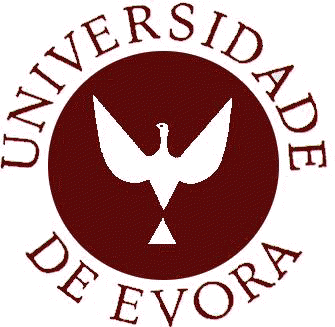 Universidade de Évora Mestrado de Educação Pré-escolarAno letivo 2012/2013QuestionárioUniversidade de Évora Mestrado de Educação Pré-escolarAno letivo 2012/2013Questionário